网址：http://www.3chuang.net/参赛队报名时间：截止 2020年4月30日；提交后请联系陆老师确认审核！！！编辑短信将团队名，队长姓名、联系方式发送至手机:15335192421队长需加入学校三创赛群：群名：南航金城三创赛，群号：523136551报名流程：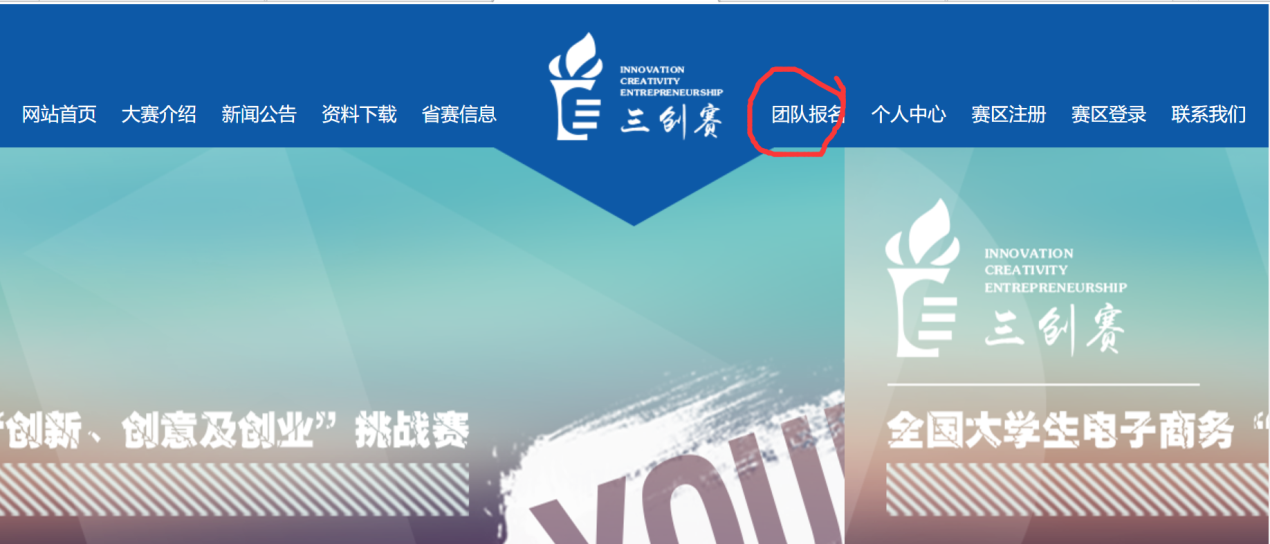 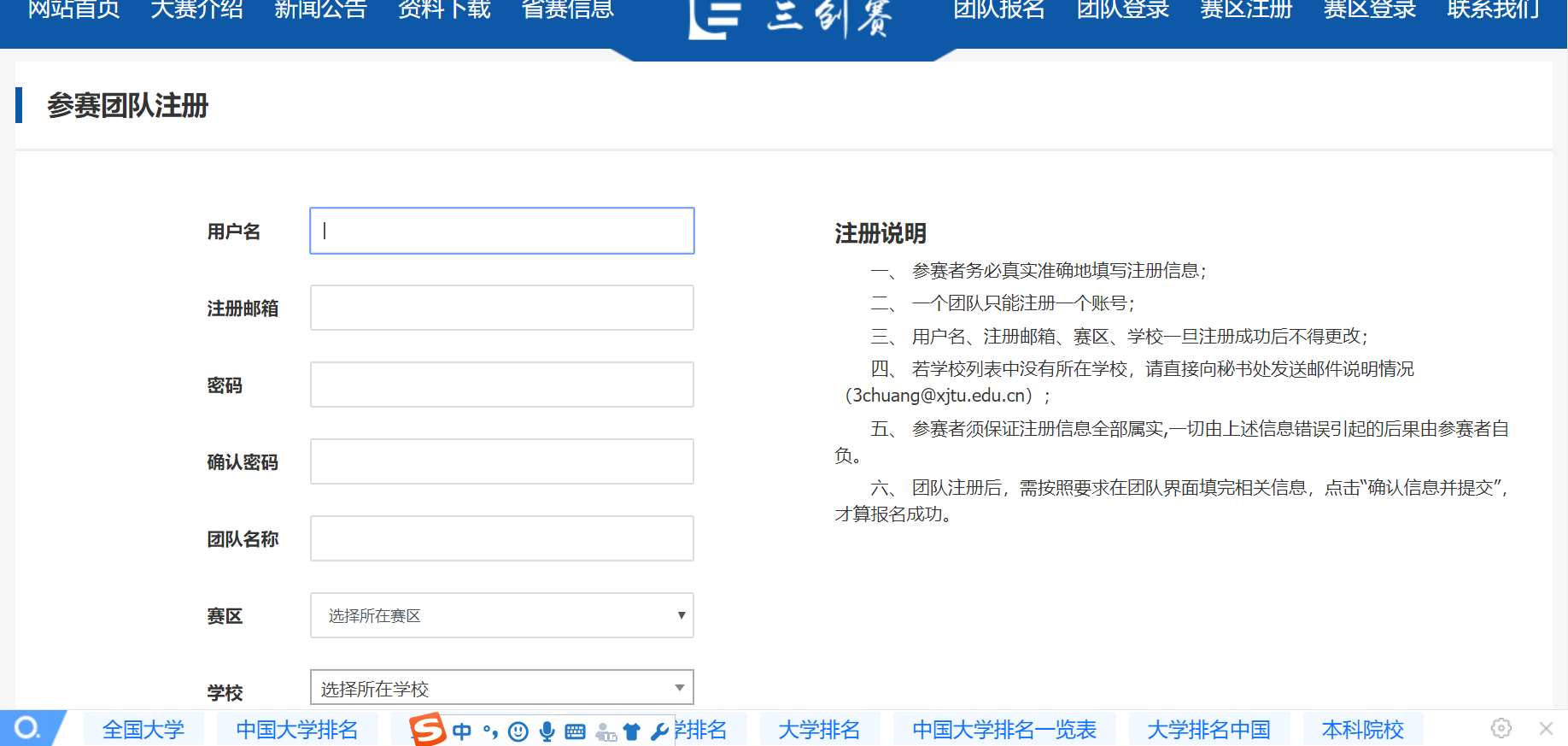 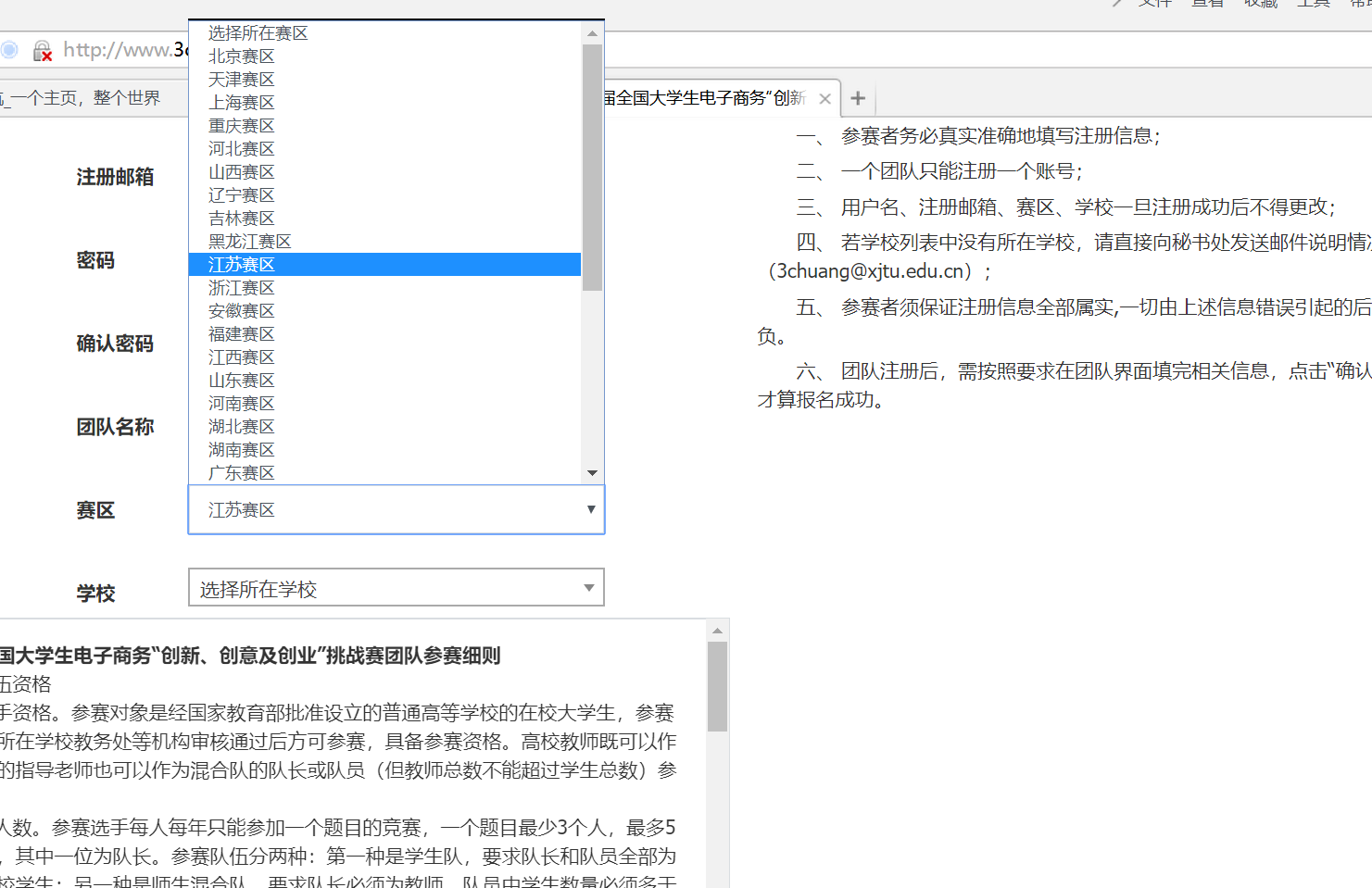 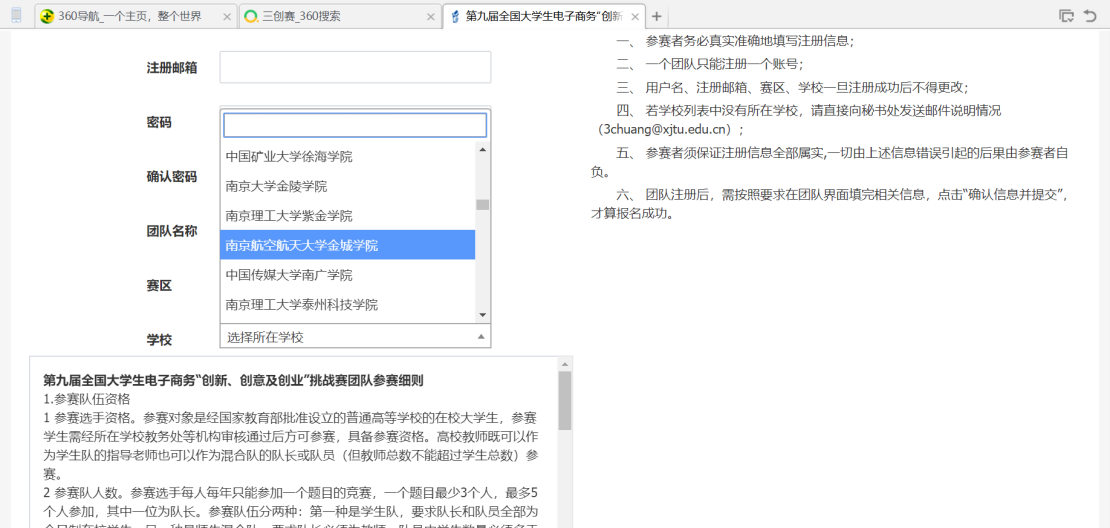 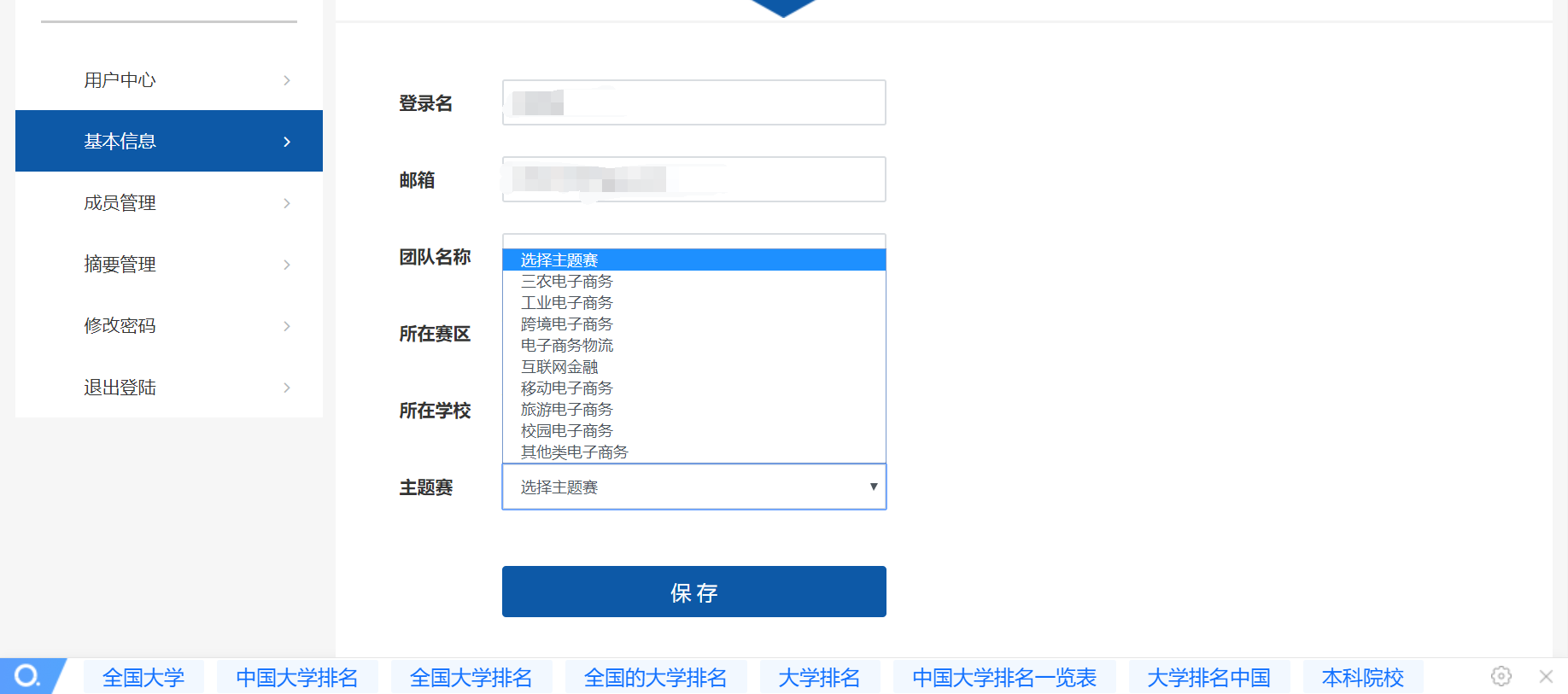 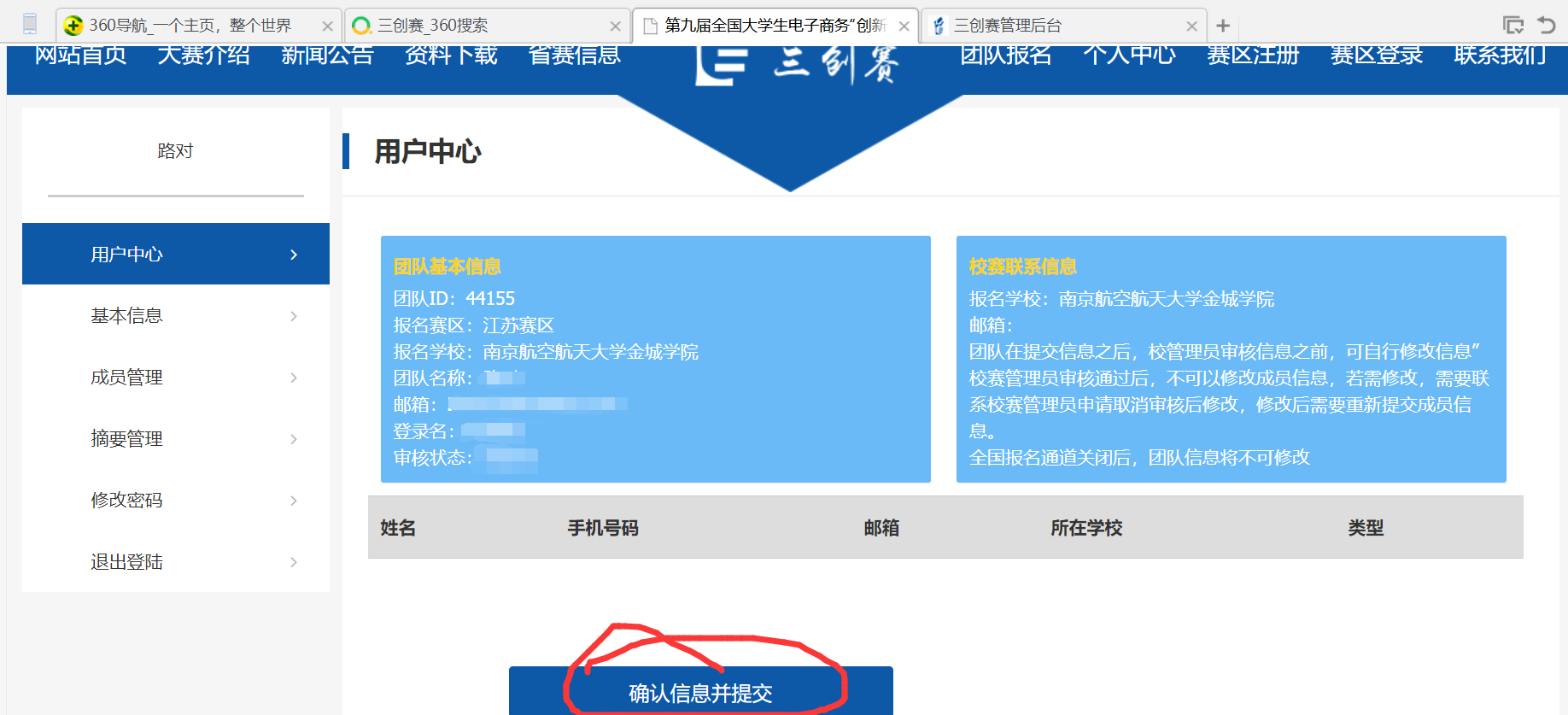 